1. Označiti osobine živih bića:A. PokretljivostB. NadražljivostC. StarenjeD. Sve navedene2. __________ je osnovna jedinica građe i funkcije svih živih bića.A. MitozaB. DNKC. Ćelija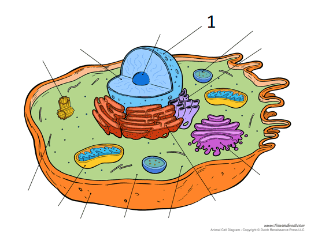 3. Koji deo ćelije je označen brojem 1 na fotografiji iznad?A. Ćelijska membranaB. JedroC. Citoplazma4. Vetrenjaču pokreće:A. SnegB. VetarC. Voda5. Živa bića energiju dobijaju iz:A. VitaminaB. HraneC. Vazduha6. ________ daju energiju organizmu.A. MastiB. BelančevineC. Šećeri7. ______ se skladište i predstavljaju rezervu energije.A. Vitamini i mineraliB. BelančevineC. Masti8. ______ se skladište i predstavljaju rezervu energije.A. TačnoB. Netačno9. ________ su uglavnom biljke, alge i neki mikroorganizmi koji sami sebi stvaraju hranu.A. AutotrofiB. Heterotrofi10. _______ su ljudi, životinje, gljive i veliki broj mikroorganizama koji uzimaju gotovu hranu.A. AutotrofiB. Heterotrofi11. Na početku lanca ishrane nalazi se:A. PotrošačB. ProizvođačC. Razlagač12. Na koje načine dišu životinje koje žive na kopnu?A. ŠkrgamaB. PlućimaC. Preko kože13. Sastav vazduha (npr. zagađen vazduh) utiče na disanje.A. TačnoB. Netačno14. Udahnut kiseonik _______ svakoj ćeliji u organizmu.A. Je potrebanB. Nije potreban15. Golub je:A. ProizvođačB. RazlagačC. Potrošač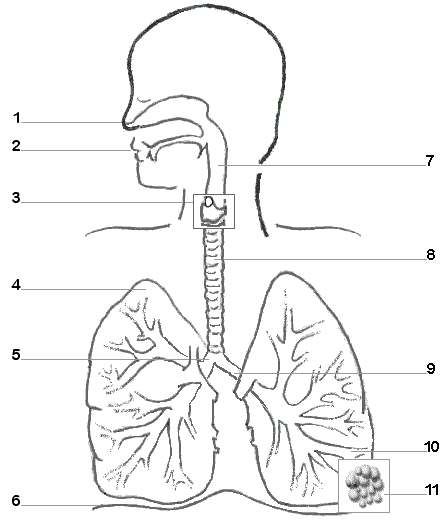 16. Brojem 8 je na fotografiji iznad označen:A. NosB. ŽdreloC. Dušnik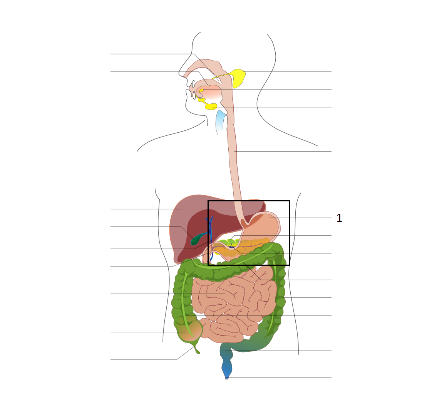 17. Na fotografiji iznad je brojem 1 označen:A. JednjakB. ŽeludacC. Pankreas18. _______ znači lučenje, oslobađanje, odstranjivanje znoja, viška tečnosti ili otrova.A. VarenjeB. DisanjeC. Izlučivanje19. Cevasti organi koji mokraću odvode iz bubrega do mokraćne bešike su _________.20. Leptiri, pčele, komarci i kišne gliste _______ organe za izlučivanje u vidu raznih cevčica.A. NemajuB. Imaju21. Biljke sa površine tela ________ vodu u obliku vodene pare.A. IspuštajuB. Ne ispuštaju